NEMOCNICE TÁBOR, a.s.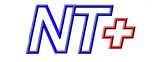 Preferujeme elektronické daňové doklady, které zasílejte e-mailem ve formátu PDF na adresu XXXXXXX.V e-mailu zasílejte prosím pouze daňové doklady (jeden soubor PDF = jeden daňový doklad). *Objednáváme u Vás dle nabídky: NABMTS240053 ze dne 18. 01. 2024 Za správnost a vyřízení objednávky odpovídá: ………………………………………………		………………………………………………		 ………………………………………………     Ing. Miroslav Kubeš, MBA	                     Ing. Ivo Houška, MBA	                    MUDr. Jana Chocholová       ekonomický náměstek	                   předseda představenstva	                        člen představenstvaPlatba: převodem se splatností 30 dnůObjednávka podléhá registraci dle Zákona o registru smluv:  ANO*Číslo objednávky musí být uvedeno na veškeré korespondenci, dodacích listech a fakturách souvisejících s touto objednávkou. *Pokud s daňovým dokladem chcete zaslat i jiné dokumenty (např. servisní list, objednávku, dopis) vložte tento dokument do souboru PDF za daňový doklad (první stránka PDF vždy faktura!), nebo je zašlete v jiné emailové zprávě objednateli. Děkujeme za pochopení.Akceptace objednávky ze strany dodavatele:RE: [EXTERNI MAIL] Servisní nabídka NABMTS240053 - objednávka č. 2481450074JMJansova, Marcela <XXXXX>7.2.2024 8:47Komu: Oddělení zdravotnické techniky <XXXXXDobrý den,Potvrzujeme přijetí Vaší objednávky 2481450074.S pozdravem    Marcela Jansováservis lékařských přístrojůDräger Medical s.r.o.Odběratel:OBJEDNÁVKA č.      2481450074Nemocnice Tábor, a.s.OBJEDNÁVKA č.      2481450074Kpt. Jaroše 2000390 03  TÁBORDodavatel:Dräger Medical s.r.o.IČ: 26095203Obchodní 124DIČ: CZ699005400251 01 ČestliceDatum vytvoření:          XXXXXXXXPopis objednávky:Popis objednávky:Popis objednávky:Objednáváme u Vás opravu anesteziologického přístroje Perseus A500 (v.č. ASKJ-0103) na oddělení ARO.Závada: Porucha analyzátoru plynů – nutná výměna ILCA3 Dual.Po příjezdu do NT, a.s. kontaktujte, prosím, odpovědného pracovníka ZT, bez jeho souhlasu nemůže být požadovaná činnost provedena a následně proplacena.Prosíme, aby po provedení opravy, která by mohla ovlivnit konstrukční nebo funkční prvky zdravotnického prostředku, byla přezkoušena bezpečnost a funkčnost zdravotnického prostředku a byl nám o tom zaslán písemný protokol.Prosím Vás o zaslání certifikátů a jiných dokladů, z kterých bude evidentní splnění povinností a požadavků naosoby provádějící servis zdravotnických prostředků dle § 45, 46, 47 zákona č. 375/2022 Sb. o zdravotnických prostředcích.Pokud by cena opravy byla vyšší než uvedená v objednávce, prosím informujte mě.Objednáváme u Vás opravu anesteziologického přístroje Perseus A500 (v.č. ASKJ-0103) na oddělení ARO.Závada: Porucha analyzátoru plynů – nutná výměna ILCA3 Dual.Po příjezdu do NT, a.s. kontaktujte, prosím, odpovědného pracovníka ZT, bez jeho souhlasu nemůže být požadovaná činnost provedena a následně proplacena.Prosíme, aby po provedení opravy, která by mohla ovlivnit konstrukční nebo funkční prvky zdravotnického prostředku, byla přezkoušena bezpečnost a funkčnost zdravotnického prostředku a byl nám o tom zaslán písemný protokol.Prosím Vás o zaslání certifikátů a jiných dokladů, z kterých bude evidentní splnění povinností a požadavků naosoby provádějící servis zdravotnických prostředků dle § 45, 46, 47 zákona č. 375/2022 Sb. o zdravotnických prostředcích.Pokud by cena opravy byla vyšší než uvedená v objednávce, prosím informujte mě.Objednáváme u Vás opravu anesteziologického přístroje Perseus A500 (v.č. ASKJ-0103) na oddělení ARO.Závada: Porucha analyzátoru plynů – nutná výměna ILCA3 Dual.Po příjezdu do NT, a.s. kontaktujte, prosím, odpovědného pracovníka ZT, bez jeho souhlasu nemůže být požadovaná činnost provedena a následně proplacena.Prosíme, aby po provedení opravy, která by mohla ovlivnit konstrukční nebo funkční prvky zdravotnického prostředku, byla přezkoušena bezpečnost a funkčnost zdravotnického prostředku a byl nám o tom zaslán písemný protokol.Prosím Vás o zaslání certifikátů a jiných dokladů, z kterých bude evidentní splnění povinností a požadavků naosoby provádějící servis zdravotnických prostředků dle § 45, 46, 47 zákona č. 375/2022 Sb. o zdravotnických prostředcích.Pokud by cena opravy byla vyšší než uvedená v objednávce, prosím informujte mě.CELKEM včetně DPH, montáže a dopravného160 853,77,- KčXXXXXXXXOZTOZTE-mail:XXXXMobil:XXXXX